Паспорт инвестиционной площадкисреднеэтажная жилая застройка, ул Копровая, 42а Положение и окружение инвестиционной площадки 2.  Правовой статус инвестиционной площадки3. Характеристика территории инвестиционной площадки 4. Характеристика инженерной инфраструктуры инвестиционной площадки5. Основные параметры расположенных на площадке зданий и сооружений: 6. Характеристика доступной ресурсно-сырьевой базы7. Трудовые ресурсы8. Сведения о владельце (собственнике) площадки:Схема размещения земельного участка, с указанием ключевых элементов инфраструктуры.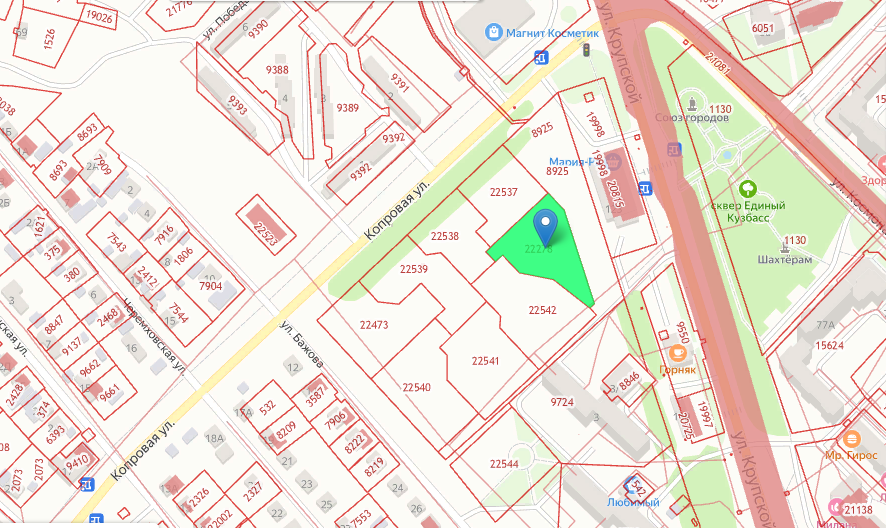 Достоверность подтверждаю ________________________________ /_________________/ »Название площадкиИнвестиционная площадка под строительство многоквартирных домов               (указывается возможное использование)Тип площадки/ функциональное назначение  административно-торговая  промышленная  транспортно-логистическая  жилищная  иная _______________Место расположения (адрес)г. Полысаево, ул Копровая, 42аУдаленность от объектов (в км):Удаленность от объектов (в км):- г. Кемерово90 км- центра муниципального образования 1,3 км (до магазина «Заря»)- автомагистрали (название дороги)Расстояние по прямой 1,3 км (трасса регионального значения (Новокузнецк-Кемерово))Расстояние по дорогам общего пользования  0,2 км (дорога по ул.Крупской)наличие автомобильных подъездных путей  на границе площадки  на расстоянии _____ км от границы площадки  нет  наличие ограничений (нагрузка на ось, высота)____________________________________________Вид покрытия автодороги   асфальтовое покрытие   грунтовое покрытие Иное___________________Наличие железнодорожной погрузочно – разгрузочной площадки (станции, ее название)  на границе площадки               нет  на расстоянии _____ км от границы площадки  наличие точки примыкания к ж/д путям  наличие ж/д тупика на территории площадкиВместимость вагонов в тупике в шт. _______________Общее состояние ж/д ветки _______________________Текущая пригодность ж/д ветки для приёма вагонов________________________________________Необходимость реставрации (да/нет)_________Наименование близлежащей станции _______________Пропускная способность (вагонов в сутки / в месяц)          в шт. _____/_______Загруженность в %_________Возможность передачи на баланс инвестора ж/д ветки в случае приобретения площадки____________________Удаленность от аэропорта (название)75 км Название аэропорта: Международный Аэропорт Кемерово имени А.А. ЛеоноваУдаленность от полигонов размещения отходов9,1  км  № полигона в ГРОРО 42-00209-З-00592-250914Рельеф поверхности (ровная, наклонная, террасная, уступами)ровнаяВид собственности  муниципальная собственность  собственность Кемеровской области - Кузбасса  собственность Российской Федерации  частная собственность  собственность на земельный участок не разграниченаКатегория земель  земли населенных пунктов  земли промышленности, энергетики, транспорта, связи, радиовещания, телевидения, информатики, земли для обеспечения космической деятельности, земли обороны, безопасности и земли иного специального назначения  земли сельскохозяйственного назначения  земли особо охраняемых территорий и объектов  земли лесного фонда  земли водного фонда  земли запасаМежевание земельного участка  проведено  не проведеноКадастровый номер 42:38:0101002:22278Площадь, в га0,26Возможность расширения  есть (до ___ га)  нетСтоимость ориентировочная, тыс. руб.Приобретения_2 809,3_Аренды в месяц_26,3_Возможные меры поддержки ТОСЭР       ОЭЗ ФРМ           Другие____________Вид инфраструктурыЕдиница измеренияМощностьМощностьРасстояние от границы площадки до точки подключения/присоединения, кмСтоимость подключения к ресурсуСтоимость ресурсаПоставщик ресурсаВид инфраструктурыЕдиница измеренияСуществующаяДоступная к подведению Газ м3/час -ТеплоснабжениеГкал/час --Техническая возможность отсутствует, возможно подключение в случаи увеличения установленной мощности котельной ППШ2До 0,1 Гкал стоимость 550 руб.в т.ч НДС Свыше 0,1 Гкал в соответствии с постановлением РЭК КО от 09.11.2021 № 506В соответствии с постановлением РЭК КО от 07.12.2021 № 620 на тепло 2453,95 руб./Гкал с НДСООО СКЭК специалист ГТПиП Самусев С.Н. 83842 68-18-71ЭлектроэнергиякВт-155*ООО КЭнКВодоснабжением3/час-1,0 м3/часСуществующий водопровод Ду 300мм. Проходит в границах инвестиционной площадкиВ соответствии с постановлением РЭК КО от 05.09.2019 № 242В соответствии с постановлением РЭК КО от 17.12.2021 № 772 на водоснабжение-46,46 руб/м3 с НДСООО СКЭК специалист ГТПиП Самусев С.Н. 83842 68-18-71Водоотведением3/час-1,0 м3/часСуществующий канализационный коллектор Ду 150мм L-15м от инвестиционной площадкиВ соответствии с постановлением РЭК КО от 05.09.2019 № 242В соответствии с постановлением РЭК КО от 17.12.2021 № 772 на водоотведение-47,84 руб/м3 с НДСООО СКЭК специалист ГТПиП Самусев С.Н. 83842 68-18-71Наименование здания/сооруженияПлощадь м2ЭтажностьСтепень завершенности в %Год постройки, оценка текущего состоянияВысота этажа, мСтроительный материал конструкцииСостояние, степень износа, %Возможность расширенияИспользование в настоящее времяВид ресурсовВеличина разведанных/ подтвержденных запасовСтатус месторожденияРасстояние от границы площадки до месторождения, кмЧисленность населения, проживающего в ближайшем населенном пункте, человек25,6 тыс.чел.в том числе трудоспособного населения, человек13,5 тыс.чел.Владелец (собственник)Владелец (собственник)Владелец (собственник)Наименование предприятия/ Ф.И.О.Комитет по управлению муниципальным имуществом Полысаевского городского округаКомитет по управлению муниципальным имуществом Полысаевского городского округаЮридический адрес:652560 Кемеровская обл., г.Полысаево, ул. Кремлевская, 3652560 Кемеровская обл., г.Полысаево, ул. Кремлевская, 3Контактное лицо:Контактное лицо:Контактное лицо:Ф.И.О., должностьРихтер Оксана Николаевна – начальник отдела по управлению земельными ресурсами комитета по управлению муниципальным имуществом Полысаеского городского округа Рихтер Оксана Николаевна – начальник отдела по управлению земельными ресурсами комитета по управлению муниципальным имуществом Полысаеского городского округа Телефонтел.8(38456) 2-59-39тел.8(38456) 2-59-39e-mailpol_kumi@mail.rupol_kumi@mail.ruФорма владения (использования) землей (и) и зданиями(ий) (собственность, аренда, др.)Форма владения (использования) землей (и) и зданиями(ий) (собственность, аренда, др.)собственность